Město KapliceNáměstí 70, 382 41 KapliceZastoupeno starostou města p. Radkem Ježkem, DiSIČ: 00245941 / DIČ: CZ 00245941Kontaktní osoba: xxxxxxxxxxxxx,email:xxxxxxxxxxxaD.Y.K. Production s.r.o.sídlo: Záhřebská 562/41, Vinohrady, 120 00 Praha 2IČ: 08177988; DIČ: CZ08177988 (plátce DPH)zástupce: xxxxxxxx, jednatelkontaktní osoba: xxxxxxxxxxxtelefon: xxxxxxxxx e-mail: xxxxxxxxxxx(dále jen "zhotovitel")uzavírajíSMLOUVU O ZABEZPEČENÍ VYTVOŘENÍ UMĚLECKÉHO VÝKONU) Předmět smlouvy1Předmětem této smlouvy je závazek zhotovitele zabezpečit vytvoření uměleckého výkonu spočívajícího v hudebnímvystoupení v rámci koncertu s názvem D.Y.K. (dále též jen "koncert") pořádaném organizátorem, a to osobně členyuměleckého hudebního tělesa "D.Y.K.": účinkujícím Vojtěchem Dykem (sólistou), ostatními stálými členy uměleckého tělesa:xxxxxxxxxxxxxxxxxxxxxxxxxxxxxxxxxxxxxxxxxxxxxxxxxxxxxxxxxxxxxxxxxxxxxxxxxxxxxxxxxxxxxxxxxxxxxx, a případnědalšími (alternujícími) členy uměleckého tělesa: zejména (nikoli však výlučně) xxxxxxxxxxxxxxxxxxxxxxxxxxxxxxxxxxxxxxxxxxxxxxxxxxxxxxxxxxxxxxxxxxxxxxx, dle volby zhotovitele, jejichž konečný seznam zhotovitel organizátorovi poskytnepo vytvoření uměleckého výkonu (dále jen "účinkující"), a závazek organizátora umožnit zhotoviteli zabezpečení vytvořeníuměleckého výkonu vytvořením sjednaných podmínek účinkujícím a uhradit zhotoviteli honorář ve sjednané výši.PříjezdSet- up15:00-16:4515:15Zvuková zkouška:16:45-17:30Celková délka uměleckého výkonuČas uměleckého výkonu90 minut19:00Technické podmínky zajištěné organizátorem:Další podmínky zajištěné organizátorem:Promo součinnost účinkujících:Technické podmínky zajištěné organizátorem:Další podmínky zajištěné organizátorem:Promo součinnost účinkujících:Příloha č. 1 této smlouvyPříloha č. 2 této smlouvyNa základě zvláštní dohody organizátora a zhotovitelePříloha č. 1 této smlouvyPříloha č. 2 této smlouvyNa základě zvláštní dohody organizátora a zhotovitele.2) Honorář zhotovitelea) Za zabezpečení vytvoření uměleckého výkonu se organizátor zavazuje uhradit zhotoviteli honorář 330 000 Kč +technikaDPH.+b) Honorář dle předchozího písm. bude splatný takto:c) v částce 330 000 Kč +technika + DPH do 3 dnů před uskutečněním uměleckého výkonu.i) Zhotovitel vystaví na splátku honoráře příslušné daňové doklady, které doručí organizátorovi. Honorář bude splatnýbezhotovostním převodem na účet zhotovitele uvedený v daňovém dokladu.3) Práva a povinnosti smluvních strana) Zhotovitel se zavazuje zabezpečit vytvoření uměleckého výkonu účinkujícími v souladu s pokyny organizátora učiněnýmiv rámci podmínek stanovených touto smlouvou.b) Organizátor se zavazuje zajistit na vlastní náklad a nebezpečí podmínky pro vytvoření uměleckého výkonu účinkujícíchtak, jak vyplývají z této smlouvy a jejích příloh. Organizátor je povinen upřesnit časové a veškeré další dispozice koncertua jeho přípravy nejpozději 2 měsíce před konáním koncertu.c) Organizátor je povinen zajistit řádné splnění veškerých obecně závazných právních předpisů pro pořádání koncertu.Zhotovitel se zavazuje při plnění této smlouvy nepoškodit dobré jméno organizátora a zabezpečit, že se tato povinnostbude obdobně vztahovat také na účinkující, a organizátor se zavazuje nepoškozovat dobré jméno zhotovitele,ani účinkujících.d) Veškeré platby a poplatky z pořádání koncertu, zejména za veřejné provozování hudebních děl vůči OSA – Ochrannýsvaz autorský z.s., nese na vlastní náklady a nebezpečí plně organizátor. Organizátor též zajistí na vlastní nákladya nebezpečí veškeré technické a další podmínky vytvoření uměleckého výkonu účinkujících a koncertu, vč. jeho přípravy,pořadatelské organizace i likvidace.e) Organizátor se zavazuje propagaci koncertu (uměleckého výkonu účinkujících) realizovat, a jméno účinkujícího VojtěchaDyka, případně ostatních účinkujících uvádět, v souladu s obvyklou praxí a vždy pouze způsobem nepoškozujícím pověsta oprávněné zájmy účinkujících. Veškeré propagační materiály koncertu a/nebo uměleckého výkonu účinkujících týkající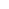 se účinkujících nebo vyobrazující účinkující (tj. zejména ty, na nichž bude uvedeno jméno účinkujících nebo budouobsahovat jakékoli záznamy jejich projevů osobní povahy) podléhají předchozímu schválení jednotlivých účinkujících.f) Organizátor se zavazuje zdržet se pořizování nebo užívání jakéhokoli zvukového, obrazového nebo zvukově-obrazovéhozáznamu uměleckého výkonu účinkujících realizovaného v rámci koncertu nebo v souvislosti s plněním této smlouvybez předchozího písemného souhlasu zhotovitele; v případě porušení jakékoli z uvedených povinností organizátor plněodpovídá zhotoviteli za veškerou způsobenou újmu (vč. nemajetkové), přičemž nejsou nijak dotčeny případné nárokyúčinkujících plynoucí z uplatnění ochrany dle zákona číslo 121/2000 Sb., o právu autorském, o právech souvisejícíchs právem autorským a o změně některých zákonů, v platném znění. Organizátor se zavazuje zdržet se pořizování neboužívání jakýchkoli záznamů projevů osobní povahy účinkujících, na něž se vztahuje ochrana osobnosti člověka ve smyslu§81 a následující zákona číslo 89/2012 Sb., občanský zákoník, v platném znění (dále jen "občanský zákoník"), tj. zejménaobrazové snímky, podobizny, životopisné údaje, písemnosti osobní povahy apod. (případná realizace promo součinnostiúčinkujících, je-li dle odst. 1) sjednána, není dotčena), bez předchozího písemného souhlasu zhotovitele. Organizátor sezavazuje zdržet se jakéhokoli spojování koncertu, uměleckého výkonu nebo účinkujících s jakoukoli reklamou třetíchosob, výrobků či služeb, s náboženstvím, s činností politických stran a politických hnutí a s jejich soutěží, s politickýmiaktivitami jednotlivců nebo skupin, jakož i jakéhokoli jiného jejich spojování s politikou nebo jejich jiného využitík politickým aktivitám nebo v politice.g) Organizátor je povinen vyvinout veškeré úsilí, které je možné na něm spravedlivě požadovat, aby bez předchozíhopísemného souhlasu zhotovitele nikdo z osob přítomných na koncertě nepořizoval obrazový, zvukový nebo zvukově-obrazový záznam uměleckého výkonu účinkujících a osobních projevů účinkujících v rámci koncertu, ani žádné obrazovésnímky (fotografie) či jiná zachycení projevů osobní povahy účinkujících.4) Závěrečná ujednánía) Pro případ, že organizátor poruší svůj závazek zajistit technické a další podmínky dle přílohy č. 1 a 2 této smlouvy, mázhotovitel nárok na úhradu smluvní pokuty ve výši 50 000,- Kč za každé jednotlivé porušení. Pro případ, že organizátorporuší svůj závazek sjednaný v této smlouvě, má zhotovitel nárok na úhradu smluvní pokuty ve výši 50 000,- Kč. Smluvnípokuta je splatná do 14 dnů od jejího vyúčtování zhotovitelem. Smluvní strany konstatují, že sjednaná výše smluvnípokuty je přiměřená hodnotě a významu zajišťované povinnosti. Úhradou smluvní pokuty není dotčen závazek nanáhradu případně újmy způsobené zhotoviteli porušením smluvní povinnosti organizátora zajištěné smluvní pokutou.b) Organizátor je oprávněn tuto smlouvu před vytvořením uměleckého výkonu jednostranně ukončit zaplacenímodstupného k okamžiku jeho připsání na bankovní účet zhotovitele č. 5487057369/0800 a to i) ve výši 20 % honoráředle odst. 2), bude-li takto smlouva organizátorem ukončena v období od uzavření této smlouvy do 3 měsíců předplánovaným konáním koncertu (poslední den tohoto období se řídí dle bodu ii) tohoto písm. b)); ii) ve výši 50 % honoráředle odst. 2), bude-li takto smlouva organizátorem ukončena v období od 3 měsíců do 1 měsíce před plánovaným konánímkoncertu (poslední den tohoto období se řídí dle bodu iii) tohoto písm. b)); iii) ve výši 100 % honoráře dle odst. 2), bude-li takto smlouva organizátorem ukončena v období od 1 měsíce před plánovaným konáním koncertu do termínu jehokonání; jinak nelze tuto smlouvu jednostranně ukončit.c) Dojde-li na straně zhotovitele, resp. účinkujícího během účinnosti této smlouvy k překážkám spočívajícím v nemožnostizajistit řádně plnění dle této smlouvy, je zhotovitel povinen bez zbytečného odkladu o překážkách organizátorainformovat a smluvní strany budou postupovat dle dohody. Smluvní strany pro vyloučení pochybností uvádí, že budou-li překážky splnění povinnosti zhotovitele (důvod nemožnosti plnění) spočívat v nepředvídatelné nebo neodvratitelnéskutečnosti na straně zhotovitele nebo účinkujících, budou tyto skutečnosti smluvními stranami považovány za okolnostivylučující odpovědnost, tj. překážky, jež nastaly nezávisle na vůli povinné smluvní strany a bránící jí ve splnění jejípovinnosti, přičemž zhotovitel ani účinkující v takovém případě neodpovídají organizátorovi za újmu a smluvní strany sepřípadně vzájemně vypořádají dle rozsahu neposkytnutého plnění.d) Obsah této smlouvy a informace související se spoluprací stran jsou smluvními stranami považovány za důvěrnéa smluvní strany nejsou oprávněny uvedené bez souhlasu druhé strany sdělovat či zpřístupňovat třetím osobám.Organizátor na sebe přebírá nebezpečí změny okolností dle § 1765 odst. 2 občanského zákoníku. Je-li některé ustanovenítéto smlouvy neplatné, neúčinné, nevynutitelné nebo zdánlivé či stane-li se takovým, nedotýká se to platnosti, účinnostia vynutitelnosti ostatních ustanovení smlouvy, pokud z povahy či obsahu anebo okolností, pro něž bylo ustanovenívytvořeno, nevyplývá, že je nelze oddělit od ostatního obsahu smlouvy a lze-li předpokládat, že by k právnímu jednánídošlo i bez něj, rozpoznala-li by smluvní strana neplatnost včas; smluvní strany se zavazují vadné ustanovení bezodkladněnahradit bezvadným, které v nejvyšší možné míře bude odpovídat účelu a obsahu vadného ustanovení.e) Tato smlouva je vyhotovena ve dvou originálních stejnopisech, po jednom pro každou ze smluvních stran. Veškerézměny a doplňky této smlouvy musí být provedeny v písemné formě. Tato smlouva se řídí právem České republikya veškeré spory z této smlouvy se smluvní strany zavazují řešit především smírnou cestou, jinak je dána pravomoc soudůČeské republiky.V __________ dne __________V ___P_ra_z_e____ dne organizátorzhotovitel